 Short Story Writing Project“Keys to Your Story” OrganizerOver the next week you are going to be writing a short story of your own. Every day we will work on a different piece of the story. Below are some things to keep in mind while you’re writing:Unlock your story by rolling the cube for each key and write down yours!Complete the plot triangle on the back using your keys!OrganizationDevelopmentAuthor’s CraftConventions*Does your story follow plot structure?*Is your story told in chronological order?*Are transitions meaningful?*Does the resolution solve the problem?*Who is your audience?*Do the details move the story forward? *Does the reader learn more about your characters throughout the story?*Does your rising action lead to the theme?*Do you use descriptive words? *Do you vary the types of sentence you use?*Do you use figurative language to bring the reader into the story?*Do you use capital letters when you need to? *Are you using your best spelling? *Does each sentence end with punctuation?*Did you use correct grammar?KeyWhat did you choose?Theme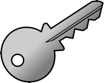 ProtagonistAntagonistSettingConflict